Type : E=écrit, EI=exposé individuel, EC=exposé en classe, EX=expérimentation, QCMCritères évaluation :A=Analyse, S=synthèse,AR=argumentation, D=démarche, R=résultatsCachet humide du départementNom EES         : Université Ibn Khaldoun de TiaretDépartement : BiologieSYLLABUS DE LA MATIERE(à publier dans le site Web de l’institution)Amélioration des plantes IIENSEIGNANT DU COURS MAGISTRALENSEIGNANT DU COURS MAGISTRALADDA AhmedADDA AhmedADDA AhmedADDA AhmedENSEIGNANT DU COURS MAGISTRALENSEIGNANT DU COURS MAGISTRALRéception des étudiants par semaineRéception des étudiants par semaineRéception des étudiants par semaineRéception des étudiants par semaineEmail adda2ahmed@yahoo.fr     Jour :                          Dimanche    heure 9h-11h    Tél de bureauJour :                          Lundiheure 9h-11h    Tél secrétariatJour :                         heureAutrepersonnel: 0663492295Bâtiment :                                 Ancienne bibliothèque des sciences biologiques      Bureau :1ere étageperso.TRAVAUX DIRIGES(Réception des étudiants par semaine)TRAVAUX DIRIGES(Réception des étudiants par semaine)TRAVAUX DIRIGES(Réception des étudiants par semaine)TRAVAUX DIRIGES(Réception des étudiants par semaine)TRAVAUX DIRIGES(Réception des étudiants par semaine)TRAVAUX DIRIGES(Réception des étudiants par semaine)TRAVAUX DIRIGES(Réception des étudiants par semaine)TRAVAUX DIRIGES(Réception des étudiants par semaine)NOMS ET PRENOMS DES ENSEIGNANTS Bureau/salle réceptionSéance 1Séance 1Séance 2Séance 2Séance 3Séance 3NOMS ET PRENOMS DES ENSEIGNANTS Bureau/salle réceptionjourheurejourHeurejourheureTRAVAUX PRATIQUES(Réception des étudiants par semaine)TRAVAUX PRATIQUES(Réception des étudiants par semaine)TRAVAUX PRATIQUES(Réception des étudiants par semaine)TRAVAUX PRATIQUES(Réception des étudiants par semaine)TRAVAUX PRATIQUES(Réception des étudiants par semaine)TRAVAUX PRATIQUES(Réception des étudiants par semaine)TRAVAUX PRATIQUES(Réception des étudiants par semaine)TRAVAUX PRATIQUES(Réception des étudiants par semaine)NOMS ET PRENOMS DES ENSEIGNANTS Bureau/salle réceptionSéance 1Séance 1Séance 2Séance 2Séance 3Séance 3NOMS ET PRENOMS DES ENSEIGNANTS Bureau/salle réceptionjourheurejourheurejourheureADDA Ahmed     Ancienne bibliothèque des sciences biologiques (1ére étage)     Dimanche      9h-11h     Lundi     9h-11h     DESCRIPTIF DU COURSDESCRIPTIF DU COURSObjectifType Unité EnseignementUEF     Contenu succinctL'enseignement de la matière est complémentaire d'une autre dispensée durant le semestre impair. L'enseignement s'organise pour permettre à l'étudiant de réaliser un programme d'amélioration des plantes. Elle englobe donc deux parties:1- L'étude des méthodes de création de la variabilité génétique chez les plantes cultivées 2- La sélection de la variabilité génétique selon les objectifs du programme d'amélioration et le régime de reproduction de l'espèce végétale concernée.Pour la première partie toutes les méthodes de création de la variabilité programmée sont étudiées et qui concernent les croisements intraspécifiques, les croisements interspécifiques, l'introduction des caractères simples par rétrocroisements, la fusion des protoplastes, le transfert de gènes direct (méthode biolistic) et indirect (méthode biologique), la mutagénèse artificielle, la polyploïdie et la variation somaclonale.La seconde partie concerne l'étude des méthodes de sélection (principe en détail, avantages et inconvénients). On étudie ainsi la méthode généalogique, bulk, single seeddescent et massale. Chez les espèces allogames, la sélection est accompagnée par la prédiction d'aptitude à la combinaison. Enfin les méthodes de sélection récurrentes d'enrichissement de la variabilité génétique de départ seront étudiées et sont concernées, la sélection récurrente phénotypique individuelle, la sélection phénotypique familiale, la sélection combinée individu-famille et la sélection récurrente avec estimation d'aptitude générale et spécifique à la combinaison     Crédits de la matière     6Coefficient de la matière     3Pondération Participation     20%Pondération Assiduité     20%Calcul Moyenne C.C  (Note du C + assiduité + participation)/3   Compétences viséesLes étudiants en formation Master génétique et amélioration des plantes. Les étudiants doivent capitaliser une formation en gnétique, génomique biologie cellulaire végétale et biologie de reproduction des végétaux.  EVALUATION DES CONTROLES CONTINUS DE CONNAISSANCESEVALUATION DES CONTROLES CONTINUS DE CONNAISSANCESEVALUATION DES CONTROLES CONTINUS DE CONNAISSANCESEVALUATION DES CONTROLES CONTINUS DE CONNAISSANCESEVALUATION DES CONTROLES CONTINUS DE CONNAISSANCESEVALUATION DES CONTROLES CONTINUS DE CONNAISSANCESEVALUATION DES CONTROLES CONTINUS DE CONNAISSANCESEVALUATION DES CONTROLES CONTINUS DE CONNAISSANCESEVALUATION DES CONTROLES CONTINUS DE CONNAISSANCESPREMIER CONTROLE DE CONNAISSANCESPREMIER CONTROLE DE CONNAISSANCESPREMIER CONTROLE DE CONNAISSANCESPREMIER CONTROLE DE CONNAISSANCESPREMIER CONTROLE DE CONNAISSANCESPREMIER CONTROLE DE CONNAISSANCESPREMIER CONTROLE DE CONNAISSANCESPREMIER CONTROLE DE CONNAISSANCESPREMIER CONTROLE DE CONNAISSANCESJourSéanceDuréeType (1)Doc autorisé (Oui, Non)BarèmeEchange après évaluation(date Consult. copie)Critères évaluation (2) Critères évaluation (2) 1h30     Examen   Non                            A                           A   DEUXIEME CONTROLE DE CONNAISSANCES DEUXIEME CONTROLE DE CONNAISSANCES DEUXIEME CONTROLE DE CONNAISSANCES DEUXIEME CONTROLE DE CONNAISSANCES DEUXIEME CONTROLE DE CONNAISSANCES DEUXIEME CONTROLE DE CONNAISSANCES DEUXIEME CONTROLE DE CONNAISSANCES DEUXIEME CONTROLE DE CONNAISSANCES DEUXIEME CONTROLE DE CONNAISSANCESJourSéanceDuréeType (1)Doc autorisé (Oui, Non)BarèmeEchange après évaluation(date consultation copies)Critères évaluation (2)Critères évaluation (2)EQUIPEMENTS ET MATERIELS UTILISESEQUIPEMENTS ET MATERIELS UTILISESAdresses PlateformesMoodleNoms Applications (Web, réseau local)WebPolycopiés Matériels de laboratoiresMatériels de protectionMatériels de sorties sur le terrainSerre d'expérimentation  LES ATTENTESLES ATTENTESAttendues des étudiants (Participation-implication)Comme tout enseignement dans les différentes disciplines, la condition requise pour l'accès et l'assimilation des informations requièrent une forte implication de l'étudiant dans le processus. Elle se traduit par sa présence continue durant le déroulement des enseignements et qui lui permettra un suivi efficace de la progression et l'assimilation des informations dispensées. C'est l'intéressement et le suivi manifestés dans cette évolution qui imposeront à l'étudiant une implication positive dans la contribution pour le transfert du savoir. Attentes de l’enseignant Maîtrise des étapes de réalisation d'un programme d'amélioration des plantes.Acquérir les fondements d'adoption des méthodes de création de la variabilité génétique chez les végétaux. BIBLIOGRAPHIEBIBLIOGRAPHIELivres et ressources numériques- Amélioration des plantes et biotechnologies, Yves Demarly, deuxième édition, 1996.- Génétique et amélioration des plantes, Ahmed Srrafi, French edition, 2017.- Applied plant genomics and biotechnology, PalmiroPoltronieri, Yiguo Hong, 2015.- Plant biotechnology and genetics: principles, techniques and applications, Neal Stewart, 2008- Principles of plant genetics and breeding, George Acquaah, first edition, 2007.- Plant biotechnology and transgenic plant, Kirsi Maria, 2002. - -Théorie de la sélection en amélioration des plantes. André  GALLAIS, 1990.- Genetics: principles and analysis, fourth edition, Daniel Hartl and Elizabeth Jones, 1998.- Concepts of genetics, William Kloog et al. Tenthedition, 2012- Essentilas of genetics, William Klug, Charlotte specer,  Tenth edition, 2019.- Principles of plant genetics and breeding, George Acquaah, second edition, 2014.- Principles of plant genetics and breeding, George Acquaah, 3rd edition, 2020.- Fondamental of plant biochemistry and biotechnology, LokeshGour, Radheshyam Sharma, 2020.- Plant genetics and molecular breeding, Pedro-Martinez-Gomez, 2019.          Articles- Plant breeding and crop science  https://academicjournals.org/journal/JPBCS- Plant breeding  https://onlinelibrary.wiley.com/journal/14390523    - Electronic journal of plant breeding  https://www.ejplantbreeding.org/index.php/EJPB  Polycopiés Oui, fournis par l'enseignant     Sites Web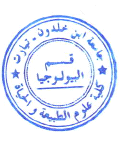 